HIKER SPONSOR FORM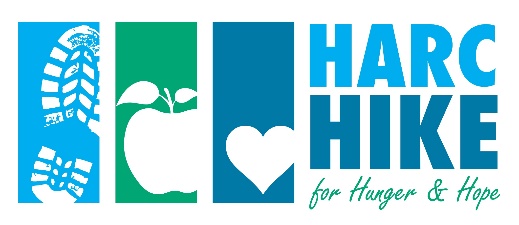 Get your friends and family to support your efforts and help raise funds for hunger relief and early childhood education and literacy work.  Set a goal to raise a minimum of $200. Raise as much as you can — every dollar counts! Mail donations to: HARC, P.O. Box 1158, Hagerstown, MD 21741-1158 (Please do not mail cash) or bring your donations to the Registration Station, along with this form, on the day of the event.Your name ____________________________________________ Total donations ____________________Name ______________________________________ Address ______________________________________City ____________________ State _______ Zip ________      Check   Cash   Amount $____________ 	Name ______________________________________ Address ______________________________________City ____________________ State _______ Zip ________      Check   Cash   Amount $____________ 	Name ______________________________________ Address ______________________________________City ____________________ State _______ Zip ________      Check   Cash   Amount $____________ 	Name ______________________________________ Address ______________________________________City ____________________ State _______ Zip ________      Check   Cash   Amount $____________ 	Name ______________________________________ Address ______________________________________City ____________________ State _______ Zip ________      Check   Cash   Amount $____________ 	Name ______________________________________ Address ______________________________________City ____________________ State _______ Zip ________      Check   Cash   Amount $____________ 	Name ______________________________________ Address ______________________________________City ____________________ State _______ Zip ________      Check   Cash   Amount $____________ 	Make checks payable to HARC.  Attach additional donations on a separate sheet or make copies of this donation collection form.  Questions?  Contact Ed Poling at elpoling1@gmail.com or 301-766-9005